EC10 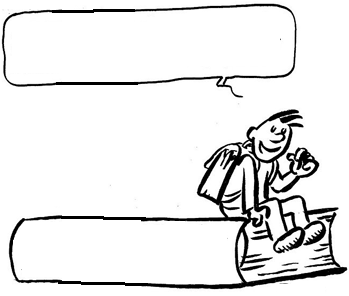 Je découvre mon département : L’EureCite la préfecture de ton département :EvreuxConnais-tu les rivières qui traversent ton département ? Risle, Charentonne, Iton, Eure, Seine, Epte, Andèle, Avre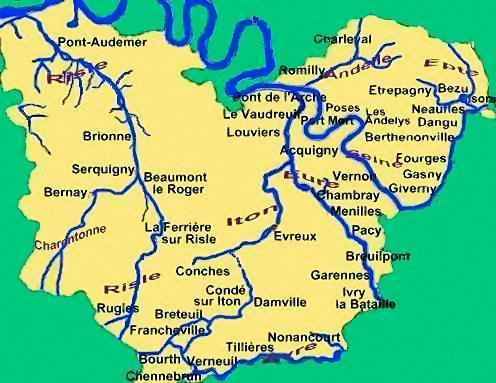 Cherche le drapeau officiel de ton département sur Internet.                                           Tu peux le dessiner dans le cadre.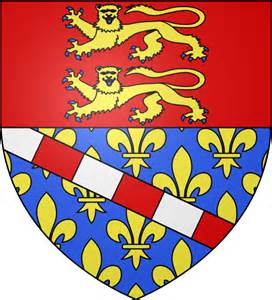    Combien y a-t-il de département en France ? 96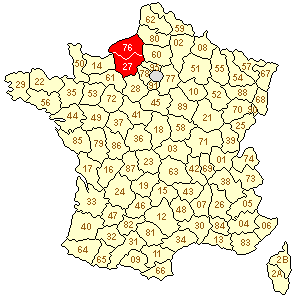 - Quel nombre représente notre département ? 27A retenir :La France est découpée en 96 départements métropolitains.Notre département s’appelle l’Eure (27).Réponse :